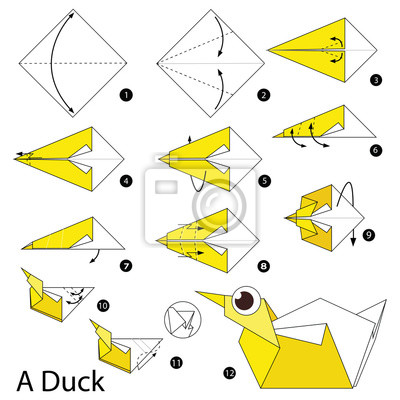 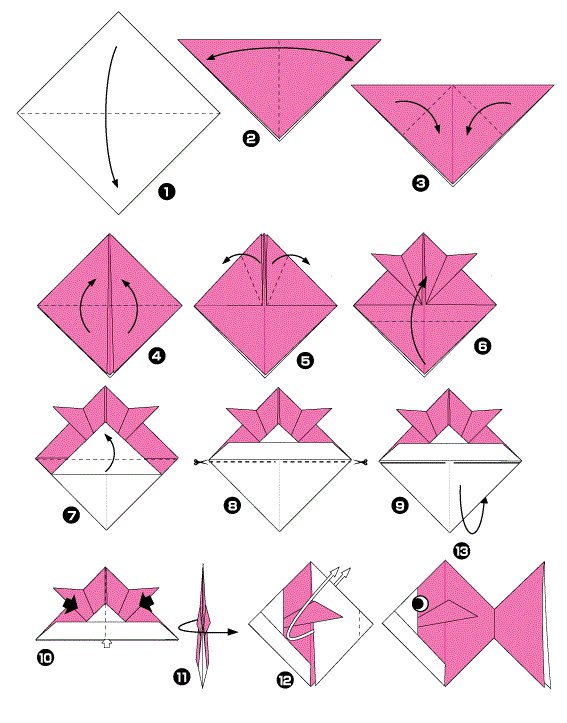 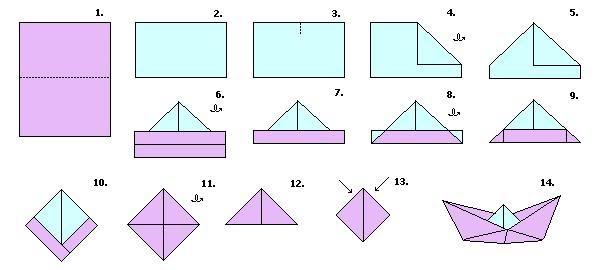 Papierowe fantazje Drodzy uczniowie, w załączniku znajdują się instrukcje wykonania rybki, łódki, kaczki. Poruszmy wyobraźnię i spróbujmy stworzyć z dwóch , trzech lub jednego elementu obraz. Przykład zamieszczam poniżej i zapraszam do udziału w zabawie. Jak już zdążyliście się przekonać wszystkie prace zostają nagrodzone. Czekam na zdjęcia waszych dzieł. Mój adres e-mail marzenalubinska123@gmail.comMarzena Olszewska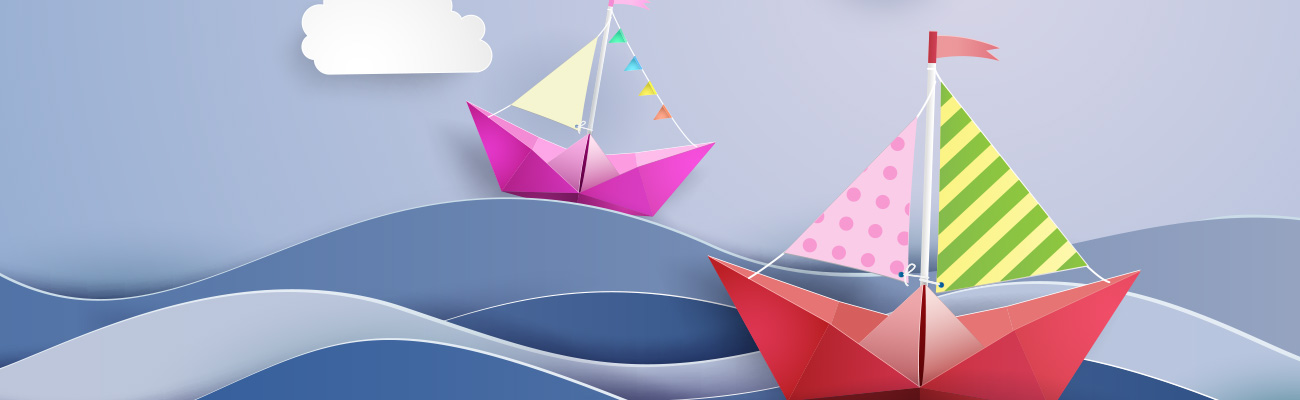 